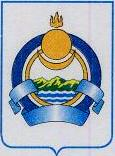         МИНИСТЕРСТВО ЭКОНОМИКИ РЕСПУБЛИКИ БУРЯТИЯ                      БУРЯАД УЛАСАЙ ЭКОНОМИКЫН ЯАМАНЛенина ул., д. 54, Дом Правительства, а/я 26, г. Улан-Удэ, Республика Бурятия, 670001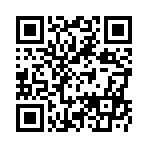 Тел. (3012) 21-38-80, факс. (3012) 21-45-43email: info@mecn.govrb.ru; http://economy.govrb.ruО республиканском конкурсе«Лучшая организация работ по охране труда»В соответствии с постановлением Правительства Республики Бурятия от 07.02.2014 № 38 объявлен республиканский конкурс «Лучшая организация работ по охране труда» (далее - Конкурс).Конкурс проводится в целях развития системы государственного управления охраной труда в Республике Бурятия, совершенствования работы по обеспечению безопасных условий труда, пропаганды передового опыта в области охраны труда.В связи с чем, прошу провести работу по информированию работодателей и профсоюзных организаций о проведении Конкурса, оказать содействие организациям, изъявившим желание принять участие в конкурсе, а также опубликовать информацию в средствах массовой информации, разместить информацию на Вашем официальном сайте и других информационных системах.Прием заявок на участие в конкурсе осуществляется до 01 марта 2018 года включительно.Также прошу сформировать и направить в Министерство экономики Республики Бурятия перечень организаций, желающих принять участие в конкурсе и представить контактную информацию о сотруднике (ФИО, телефон, электронный адрес), который отвечает за подготовку организаций для участия в Конкурсе до 01 февраля 2018 года на электронной адрес: Boboeva.R@govrb.ru.; Dugarov.B@mecn.govrb.ru.; Приложение: на 1 л. в 1 экз.Старший аналитик отдела государственного управления охраной труда, государственный эксперт по условиям труда  Дугаров Б.В. 21-87-64Пресс-релиз для размещения на сайте и публикации в СМИОбъявлен республиканский конкурс на Лучшую организацию работ по охране трудаУважаемые руководители организаций Республики Бурятия! Министерство экономики Республики Бурятия объявляет о приеме заявок на участие в ежегодном Республиканском конкурсе среди организаций на лучшую организацию работ по охране труда по итогам 2017 года.Конкурс проводится в рамках Всемирного дня охраны труда в целях пропаганды безопасных условий труда, повышения значимости работы, направленной на профилактику производственного травматизма и профессиональной заболеваемости в организациях, осуществляющих деятельность на территории республики.Конкурс проводится по номинациям: - Лучшая организация работ по охране труда среди организаций производственной сферы;- Лучшая организация работ по охране труда среди организаций непроизводственной сферы.Для принятия участия в конкурсе необходимо ознакомиться с постановлением Правительства РБ от 07.02.2014 № 38 «О проведении республиканского конкурса «Лучшая организация работ по охране труда».Прием заявок осуществляется до 01 марта 2018 года включительно по адресу: г. Улан-Удэ, ул. Ленина, 54, Министерство экономики Республики Бурятия, каб. 101, тел. (8-301-2) 21-87-64, 21-47-12, e-mail: Boboeva.R@govrb.ru.; Dugarov.B@mecn.govrb.ru.;Участие в конкурсе бесплатное.Награждение победителей и призеров конкурса состоится на Республиканской конференции, посвященной Всемирному дню охраны труда.Исх   № На № ________________________   от _________________